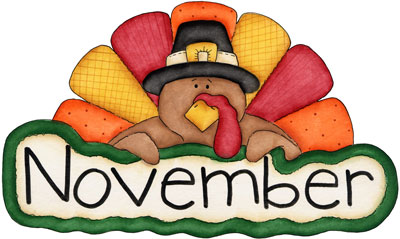 MONTH of November 2021MONTH of November 2021MONTH of November 2021MONTH of November 2021MONTH of November 2021MONTH of November 2021MONTH of November 2021SundayMondayTuesdayWednesdayThursdayFridaySaturday1. Name 5 things that can fly2. Look outside and describe what you see.3. Explain what “call it a day” means. Then use it in a sentence. 4. Explain how a spoon and fork are different.5.  Name 5 words that end with “-ly”6. Word of the Day!  Use the word match in 2 sentences.7. Model good speech sounds and grammar at dinner. 8. Name 3 words that rhyme with “bread”.9.  Use the word “be” in a sentence, then use the word “bee” in a different sentence.10. Ask 2 people “would you rather live on a farm or live in a city?”11. Name 5 words that begin with “r”.12. List the steps of how to set the dinner table.13. Word of the Day! Use the word divide in 2 different sentences 14. Read a book aloud to a family member or friend.15. Explain how a chair and a table are similar.16.  Name 5 things that are sweet.17. Use the words: turkey, table, and flying to create a silly story.18. Name 4 words that rhyme with “deer”19. Draw a picture of what you did on Thanksgiving and explain it to one person.20. Word of the Day! Use the word transportation in 2 sentences. 21.  Play “I spy” with good speech sounds and grammar22. After listening to a book, answer WH questions to promote carryover23. Explain what “have mixed feelings” mean. Then use it in a sentence.24. Act out in order:Spell your nameSpin around 2 timesPat your head 25. Happy Thanksgiving! List things that you are thankful for. 26. Make up a joke and tell 2 people.27. Word of the Day! Use the word giant in 2 sentences. 28. Explain the difference between clapping and snapping. 29. Play pretend as a turkey farmer.30. Use the word “deer” in a sentence, then use the word “dear” in a different sentence.